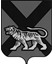 ТЕРРИТОРИАЛЬНАЯ ИЗБИРАТЕЛЬНАЯ КОМИССИЯ
МИХАЙЛОВСКОГО РАЙОНАРЕШЕНИЕ15.06 .2017                                                                                                       48/326с. Михайловка В соответствии с пунктом 3 статьи 61 Федерального закона «Об основных гарантиях избирательных прав и права на участие в референдуме граждан Российской Федерации», частью 3 статьи 72 Избирательного кодекса Приморского края,  территориальная избирательная комиссия Михайловского района   РЕШИЛА:         1. Установить объем биографических данных кандидатов, сведений о доходах и об имуществе кандидатов, размещаемых участковой избирательной комиссией на информационном стенде в помещении для голосования либо непосредственно перед указанным помещением при проведении  досрочных выборов главы  Сунятсенского   сельского поселения, назначенных на 10 сентября  2017 года (Приложения № 1, 2).         2. Направить настоящее решение для размещения на официальных  сайтах Избирательной комиссии Приморского края: http://izbirkom.primorsky.ru/, администрации Михайловского муниципального района  в разделе «Территориальная  избирательная комиссия Михайловского района» в информационно-телекоммуникационной сети «Интернет» по адресу: www.tik@mikhprim.ru.Председатель комиссии                                                             Н.С. ГорбачеваСекретарь комиссии                                                                  В.В. ЛукашенкоОБЪЕМбиографических данных кандидатов, размещаемых участковой избирательной комиссией на информационном стенде в помещении для голосования либо непосредственно перед указанным помещением при проведении  досрочных выборов главы  Сунятсенского  сельского поселения, назначенных на 10 сентября  2017 годаНа информационном стенде в помещении для голосования либо непосредственно перед указанным помещением при проведении досрочных выборов  главы Сунятсенского  сельского поселения, назначенных на 10 сентября  2017 года, участковая избирательная комиссия размещает не содержащие признаков предвыборной агитации информационные материалы в следующем объеме:1. Информационные материалы обо всех кандидатах  размещаются, как правило, на одном плакате под общим заголовком «Кандидаты  на должность главы Сунятсенского сельского поселения».Биографические сведения на плакате размещаются после фамилий кандидатов, расположенных в алфавитном порядке. Перед биографическими сведениями кандидатов размещаются  фотографии  кандидатов, размером 4х6 см, которые они вправе предоставить в  территориальную избирательную комиссию Михайловского  района.В информационные материалы о кандидатах включаются следующие сведения:1)       Фамилия, имя, отчество.2)       Год рождения.3)       Место жительства (наименование субъекта Российской Федерации, района, города, иного населенного пункта, где находится место жительства кандидата). 4) Сведения о профессиональном образовании (при наличии) с указанием организации, осуществляющей образовательную деятельность. 5) Основное место работы или службы, занимаемая должность (в случае отсутствия основного места работы или службы – род занятий).6) Если кандидат является депутатом и осуществляет свои полномочия на непостоянной основе, – сведения об этом с указанием наименования соответствующего представительного органа.7) Сведения о принадлежности к политической партии (иному общественному объединению) и своем статусе в этой политической партии (этом общественном объединении) (если такие сведения указаны в заявлении о согласии баллотироваться). 8)  В биографические данные кандидатов включаются сведения о том, кем выдвинут кандидат (если кандидат выдвинут избирательным объединением – слова «выдвинут избирательным объединением» с указанием наименования объединения, если кандидат сам выдвинул свою кандидатуру – слово «самовыдвижение»). 9)  Информация о судимости (если судимость снята или погашена, - также сведения о дате снятия или погашения судимости). 10) На том же плакате под информационными материалами биографического характера размещаются сведения о размере и источниках доходов за 2016 год и об имуществе кандидата, принадлежащем ему на праве собственности (в том числе совместной собственности), о денежных средствах, находящихся на счетах в банках, акциях и ином участии в коммерческих организациях, иных ценных бумагах (форма прилагается), а также  информация о фактах недостоверности представленных кандидатом сведений (если такая информация имеется).                          Приложение № 2к решению территориальнойизбирательной комиссии Михайловского района от.2017  № 48/326Сведенияо доходах за 2016 год и об имуществе на 01________..2017г.кандидатов на должность главы Сунятсенского сельского поселения  Об установлении объема биографических  данных кандидатов, сведений о доходах и  об имуществе кандидатов, размещаемых участковой избирательной комиссией на информационном стенде в помещении для  голосования либо непосредственно перед  указанным помещением при проведении досрочных выборов главы  Сунятсенского  сельского поселения, назначенных на   10 сентября 2017 годаПриложение №1к решению территориальной избирательной комиссииМихайловского районаот    2017 года № 48/326№
п/пФамилия, имя, отчествоДоходыИмуществоИмуществоИмуществоИмуществоИмуществоИмуществоИмуществоИмуществоИмуществоИмуществоИмуществоИмуществоИмуществоИмуществоИмуществоИмуществоИмуществоИмуществоИмущество№
п/пФамилия, имя, отчествоИсточник выплаты дохода, сумма (руб.);Недвижимое имуществоНедвижимое имуществоНедвижимое имуществоНедвижимое имуществоНедвижимое имуществоНедвижимое имуществоНедвижимое имуществоНедвижимое имуществоНедвижимое имуществоНедвижимое имуществоНедвижимое имуществоТранспортные средстваТранспортные средстваДенежные средства, находящиеся на счетах в банкахДенежные средства, находящиеся на счетах в банкахАкции и иное участие в коммерческих организацияхИные ценные бумагиИные ценные бумагиИные ценные бумаги№
п/пФамилия, имя, отчествоИсточник выплаты дохода, сумма (руб.);Земельные участкиЖилые домаЖилые домаКвартирыКвартирыДачиДачиГаражиГаражиИное недвижимое имуществоИное недвижимое имуществоВид, марка, модель, год выпускаВид, марка, модель, год выпускаКоличество банковских счетов и общая сумма остатков на них в рублях  Количество банковских счетов и общая сумма остатков на них в рублях  Наименование и организационно-правовая форма организации, доля участия (%), количество акцийВид ценной бумаги,  количество, общая стоимость (руб.)Вид ценной бумаги,  количество, общая стоимость (руб.)Вид ценной бумаги,  количество, общая стоимость (руб.)№
п/пФамилия, имя, отчествоИсточник выплаты дохода, сумма (руб.);Место нахождения, общая площадь (кв. м.)Место нахождения, общая площадь(кв. м.)Место нахождения, общая площадь(кв. м.)Место нахождения, общая площадь(кв. м.)Место нахождения, общая площадь(кв. м.)Место нахождения, общая площадь (кв. м.)Место нахождения, общая площадь (кв. м.)Место нахождения, общая площадь(кв. м.)Место нахождения, общая площадь(кв. м.)Место нахождения, наименование, общая площадь(кв. м.)Место нахождения, наименование, общая площадь(кв. м.)Вид, марка, модель, год выпускаВид, марка, модель, год выпускаКоличество банковских счетов и общая сумма остатков на них в рублях  Количество банковских счетов и общая сумма остатков на них в рублях  Наименование и организационно-правовая форма организации, доля участия (%), количество акцийВид ценной бумаги,  количество, общая стоимость (руб.)Вид ценной бумаги,  количество, общая стоимость (руб.)Вид ценной бумаги,  количество, общая стоимость (руб.)1234556677889910101111121313131.Председатель территориальной избирательной комиссии Михайловского районаПредседатель территориальной избирательной комиссии Михайловского районаПредседатель территориальной избирательной комиссии Михайловского районаПредседатель территориальной избирательной комиссии Михайловского района(подпись, дата)(подпись, дата)(подпись, дата)(подпись, дата)(подпись, дата)(подпись, дата)                (инициалы, фамилия)                (инициалы, фамилия)                (инициалы, фамилия)                (инициалы, фамилия)